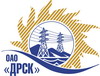 Открытое акционерное общество«Дальневосточная распределительная сетевая  компания»ПРОТОКОЛпроцедуры вскрытия конвертов с заявками участников ПРЕДМЕТ ЗАКУПКИ: право заключения Договора на поставку продукции  (закупка 468): «Запасные части для легковых, грузовых автомобилей ВЭС (текущие нужды)» для нужд филиала ОАО «ДРСК» «Амурские электрические сети».Плановая стоимость: 664 067,00  руб. без НДС,ПРИСУТСТВОВАЛИ: три члена постоянно действующей Закупочной комиссии 2-го уровня: председатель - Юхимук В.А., заместитель председателя - Коржов С.А., ответственный секретарь - Моторина О.А. Технический секретарь закупочной процедуры – Курганов К.В.   ВОПРОСЫ ЗАСЕДАНИЯ КОНКУРСНОЙ КОМИССИИ:В адрес Организатора закупки поступило 4 (четыре) заявки на участие в закупке в запечатанных конвертах.Представители Участников закупки, не пожелали присутствовать на  процедуре вскрытия конвертов с заявками.Дата и время начала процедуры вскрытия конвертов с заявками на участие в закупке: 16:00 часов местного времени 18.03.2013 г Место проведения процедуры вскрытия конвертов с заявками на участие в закупке: 675 000, г. Благовещенск, ул. Шевченко 28, каб. 244.В конвертах обнаружены заявки следующих Участников закупки:РЕШИЛИ:Утвердить протокол вскрытия конвертов с заявками участников18.03.2013г. Благовещенск170-МР№п/пНаименование Участника закупки и его адрес Предмет и общая цена заявки на участие в закупкеПримечанияИП Бойко Е.В. 676776 г. Райчихинск, ул. Победы д. 68, кор. Б, кв. 30658 100,00 руб. без НДС(НДС не предусмотрен) ООО «АЛЛТЭК» 454016, г. Челябинск, а/я 3510659 152,41 руб. без НДС(777 799,85 руб. с НДС) ИП Кизенко С.В 676776 г. Райчихинск, ул. Комсомольская д. 93 кв. 81 664 060,00 руб. Без НДС(НДС не предусмотрен)ИП Фертиков А.Н. 676776 г. Райчихинск, ул. Пионерская д. 67 кв. 13697 003,00 руб. без НДС(НДС не предусмотрен) Ответственный секретарь________________________О.А. Моторина